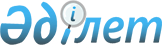 О переводе земель запаса в земли особо охраняемых природных территорийПостановление Правительства Республики Казахстан от 7 февраля 2022 года № 54.
      В соответствии со статьей 13 Земельного кодекса Республики Казахстан от 20 июня 2003 года и статьей 7 Закона Республики Казахстан от 7 июля 2006 года "Об особо охраняемых природных территориях" Правительство Республики Казахстан ПОСТАНОВЛЯЕТ:    
      1. Предоставить республиканскому государственному учреждению "Иле-Алатауский государственный национальный природный парк" Комитета лесного хозяйства и животного мира Министерства экологии, геологии и природных ресурсов Республики Казахстан (далее – учреждение) в постоянное землепользование земельные участки на территории Медеуского района города Алматы общей площадью 1002,0 гектара согласно приложению к настоящему постановлению.
      2. Перевести земельные участки учреждения, указанные в пункте 1 настоящего постановления, из категории земель запаса в категорию земель особо охраняемых природных территорий, а имеющиеся на этой территории леса отнести к категории государственного лесного фонда "леса государственных национальных парков".
      3. Внести в постановление Правительства Республики Казахстан от 26 сентября 2017 года № 593 "Об утверждении перечня особо охраняемых природных территорий республиканского значения" следующее изменение:
      в перечне особо охраняемых природных территорий республиканского значения, утвержденном указанным постановлением:
      в разделе "Город Алматы":
      строку:
      "
      "
      изложить в следующей редакции: 
      "
      ".
      4. Настоящее постановление вводится в действие со дня его подписания. Экспликация земельных участков, предоставляемых республиканскому государственному учреждению "Иле-Алатауский государственный национальный природный парк" Комитета лесного хозяйства и животного мира Министерства экологии, геологии и природных ресурсов Республики Казахстан
      ___________________________________ в гектарах
					© 2012. РГП на ПХВ «Институт законодательства и правовой информации Республики Казахстан» Министерства юстиции Республики Казахстан
				
37
Иле-Алатауский государственный национальный природный парк
12219
Медеуский, Бостандыкский районы
Комитет лесного хозяйства и животного мира Министерства экологии, геологии и природных ресурсов Республики Казахстан
37
Иле-Алатауский государственный национальный природный парк
13221
Медеуский, Бостандыкский районы
Комитет лесного хозяйства и животного мира Министерства экологии, геологии и природных ресурсов Республики Казахстан
      Премьер-Министр Республики Казахстан

А. Смаилов
Приложение
к постановлению Правительства
Республики Казахстан
от 7 февраля 2022 года
№ 54  
Наименование
Общая площадь, гектар
В том числе:
В том числе:
В том числе:
В том числе:
В том числе:
В том числе:
Наименование
Общая площадь, гектар
лесные угодья
лесные угодья
итого лесных угодий
нелесные угодья
нелесные угодья
итого нелесных угодий
Наименование
Общая площадь, гектар
покрытые лесом, всего
не покрытые лесом, всего
итого лесных угодий
дороги
прочие угодья
итого нелесных угодий
Земли запаса Медеуского района города Алматы
1002,0
310,0
0
310,0
1,2
690,8
692,0
Всего:

1002,0

310,0

0

310,0

1,2

690,8

692,0
